Class ProgressThe Class Progress feature allows faculty to quickly see how students are doing in a course. Click on the “Grades” tab and select “Class Progress”.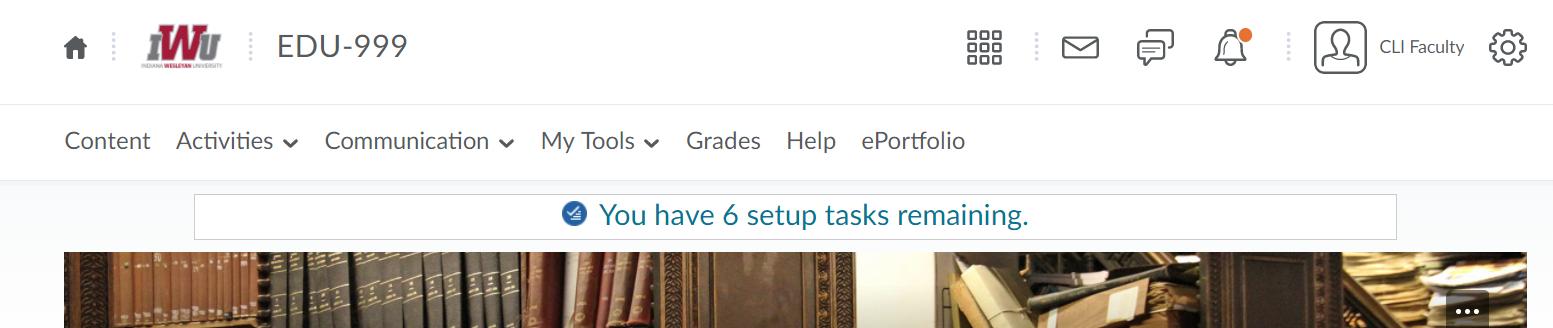 A list of your students and their progress will be displayed.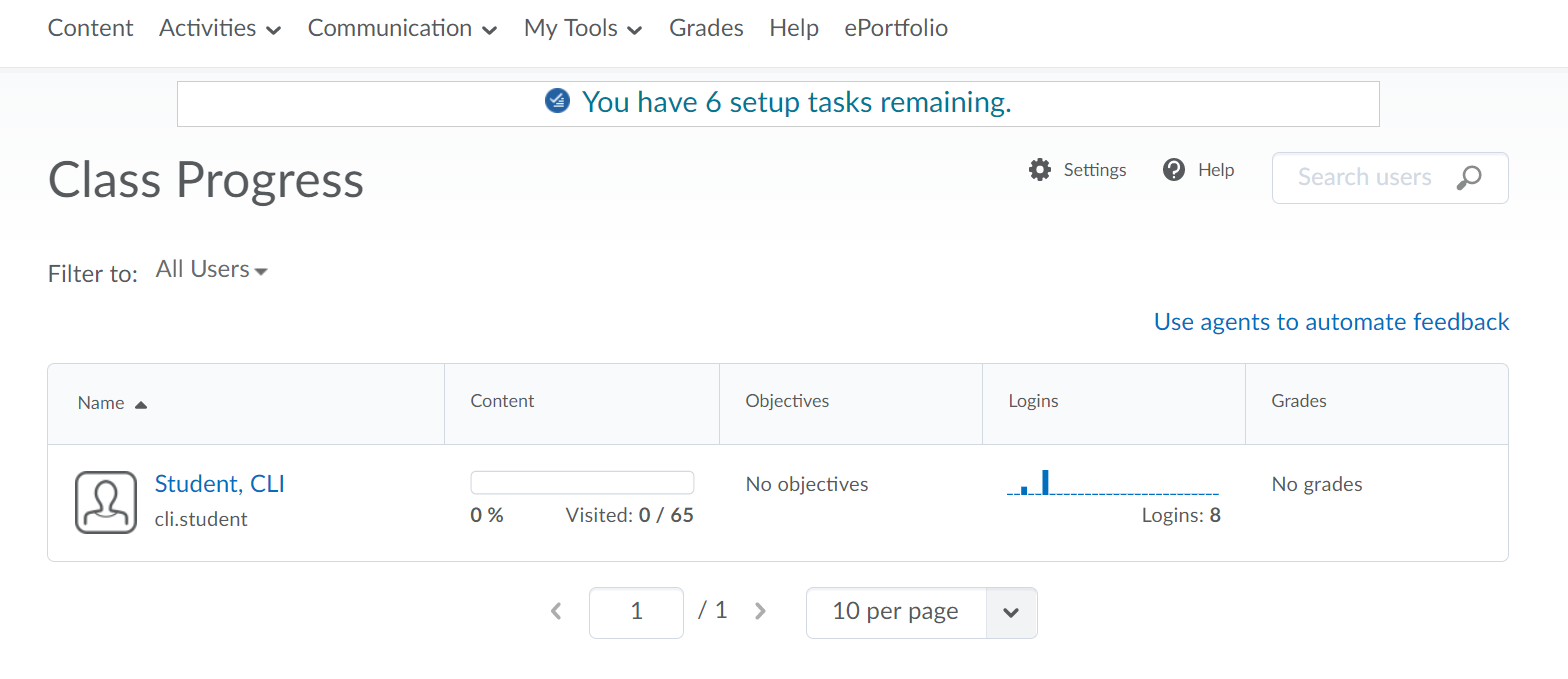  To view more specific data on a certain student, click on the name of the student.The data for the individual student will be displayed and click an item on the left menu bar to drill down to more specific data on the individual item.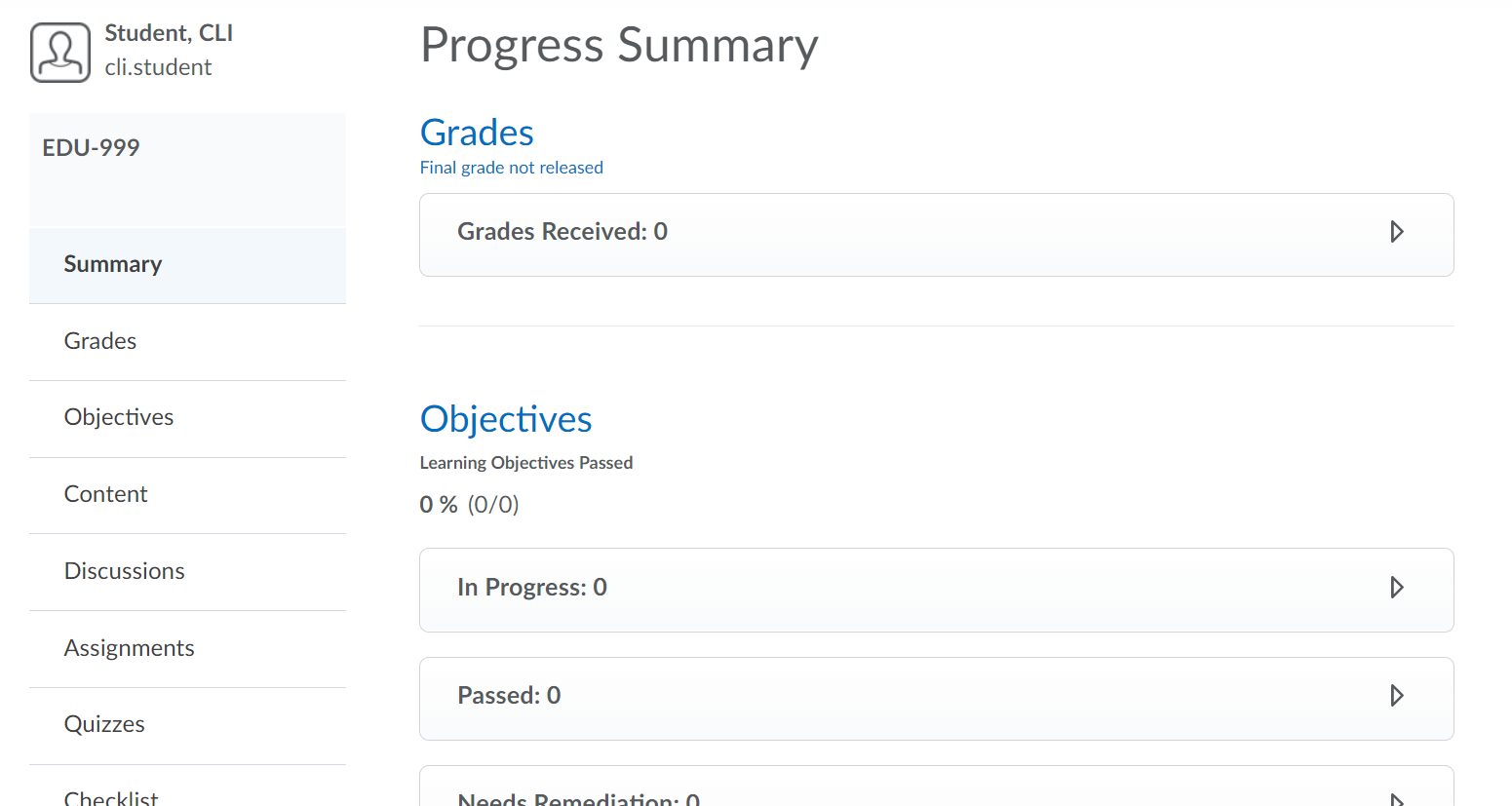 